University of Oregon SAIL High School Mentoring Program 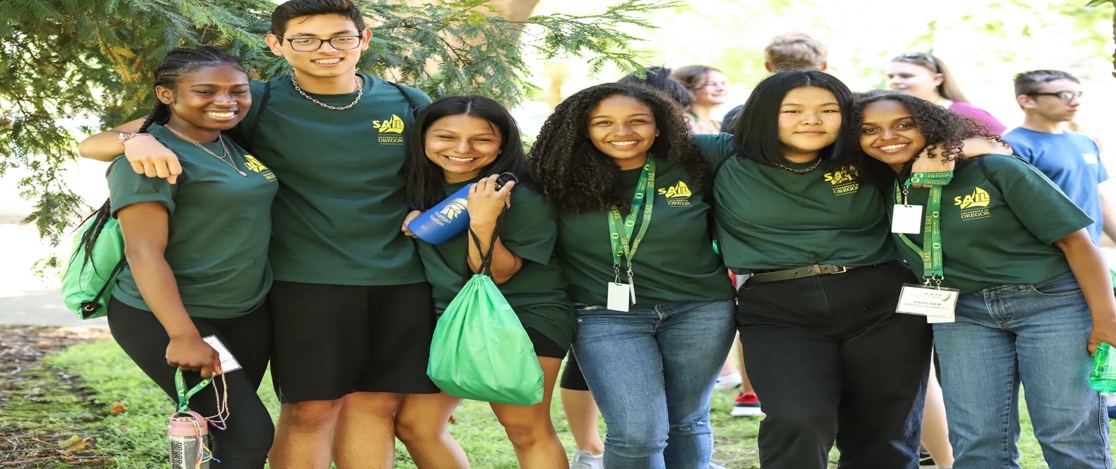 The University of Oregon SAIL Program is seeking college students to become influential mentors for 8-12th grade students. Mentors assist and inspire students as they prepare for college, transition into high school and explore their future options. We are seeking motivated individuals, capable of affecting meaningful change and are positive role models.For more information please contact the SAIL Office 541-346-4668        and/or email aburgdo2@uoregon.edu Part-time Paid (work study), Volunteer and Internship Positions AvailableMust attend of the Following:Room 141 Oregon HallThursday, Oct 3rd 2:00 – 4:00pmFriday, Oct 4th 1:00 – 3:00pm Monday, Oct 7th 10:00 – Noon 